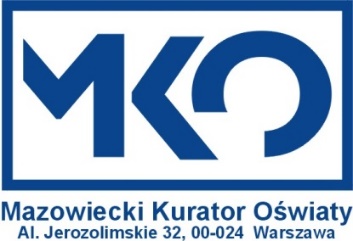 Załącznik nr 2 - Harmonogram konkursu tematycznego z wiedzy o społeczeństwie „Ustrój Rzeczypospolitej Polskiej” dla uczniów klas IV-VIII szkół podstawowych województwa mazowieckiego w roku szkolnym 2022/2023I etap(szkolny)godz. 10.00Ostateczny termin przekazania uczniom i rodzicom/prawnym opiekunom wynikówOstatni termin na ew. wglądy do prac konkursowychOstatni termin składania odwołań od wyników (jeden dzień roboczy po dokonaniu wglądu)Ostateczny termin zgłoszenia drogą elektroniczną (na panel) wyników uczniówTermin ogłoszenia listyuczniów zakwalifikowanychdo II etapu2 grudnia 2022 r.(piątek)6 grudnia 2022 r.8 grudnia 2022 r.9 grudnia 2022 r.14 grudnia 2022 r.15 grudnia 2022 r.II etap(rejonowy)godz. 10.00Termin ogłoszenia wyników z etapu rejonowegoSkładanie wniosków do ew. wglądów (do godz. 14.00)WglądyOdwołania (do godz. 14.00 drugiego dnia roboczego po dokonaniu wglądu)Odpowiedzi na odwołaniaTermin ogłoszenia listyuczniów zakwalifikowanychdo III etapu19 stycznia 2023 r.(czwartek)30 stycznia2023 r.31 stycznia2023 r.do 7 lutego 2023 r.do 9 lutego 2023 r.do 20 lutego 2023 r.27 lutego 2023 r.III etap(wojewódzki)godz. 10.00Termin ogłoszenia wyników z etapu wojewódzkiegoSkładanie wniosków do ew. wglądów (do godz. 14.00)WglądyOdwołania (do godz. 14.00 drugiego dnia roboczego po dokonaniu wglądu)Odpowiedzi na odwołaniaTermin ogłoszenia listy laureatów i finalistów25 kwietnia 2023 r. (worek)8 maja 2023 r.9 maja 2023 r.do 16 maja 2023 r.do 18 maja 2023 r.do 29 maja 2023 r.30 maja2023 r.